Electronic Supplementary MaterialClinical PharmacokineticsPharmacokinetics of Ampreloxetine, a Norepinephrine Reuptake Inhibitor, in Healthy Subjects and Adults with Attention-Deficit/Hyperactive Disorder or Fibromyalgia PainJitendra Kanodia1*, Arthur Lo1*, R. Michael Baldwin1,2, Richard A. Graham1, David L. Bourdet11 Clinical & Translational Pharmacology, Theravance Biopharma US, Inc., South San Francisco, CA, USA 2 Former employee of Theravance Biopharma US, Inc.* These authors contributed equally to this article.Corresponding author: Jitendra Kanodia, PhDDirector, Clinical and Translational Pharmacology Theravance Biopharma US, Inc.901 Gateway BoulevardSouth San Francisco, CA 94080jkanodia@theravance.comCompliance with Ethical StandardsFunding: This study was funded by Theravance Biopharma, Inc. Kirsty Nahm MD of The Curry Rockefeller Group, LLC provided assistance with writing/formatting/proofreading/collation of the author comments and this assistance was funded by Theravance Biopharma, Inc. Open access publication of this manuscript was sponsored by Theravance Biopharma, Inc.  Conflicts of interest: Drs. Kanodia, Lo, Baldwin, Graham, and Bourdet are current or former employees of Theravance Biopharma US, Inc. Supplementary Table 1. Summary of Plasma PK Parameters for Ampreloxetine: Day 1 (MAD Study)a Median (min, max).AUC0-24 area under the curve 0-24 hours, Cmax maximum concentration, MAD multiple-ascending dose, max maximum, min minimum, PK pharmacokinetic, Tmax time at maximum concentration.Supplementary Table 2: Summary of Covariates for Population PK AnalysisADHD attention-deficit/hyperactivity disorder, F female, FM fibromyalgia, M male, MAD multiple-ascending dose, NS non-smoker, S smoker, SAD single-ascending dose.Supplementary Fig. 1: a. Model-predicted ampreloxetine plasma concentrations; b. Individual predicted plasma concentrations plotted versus observed plasma concentrations; c. Weighted residuals.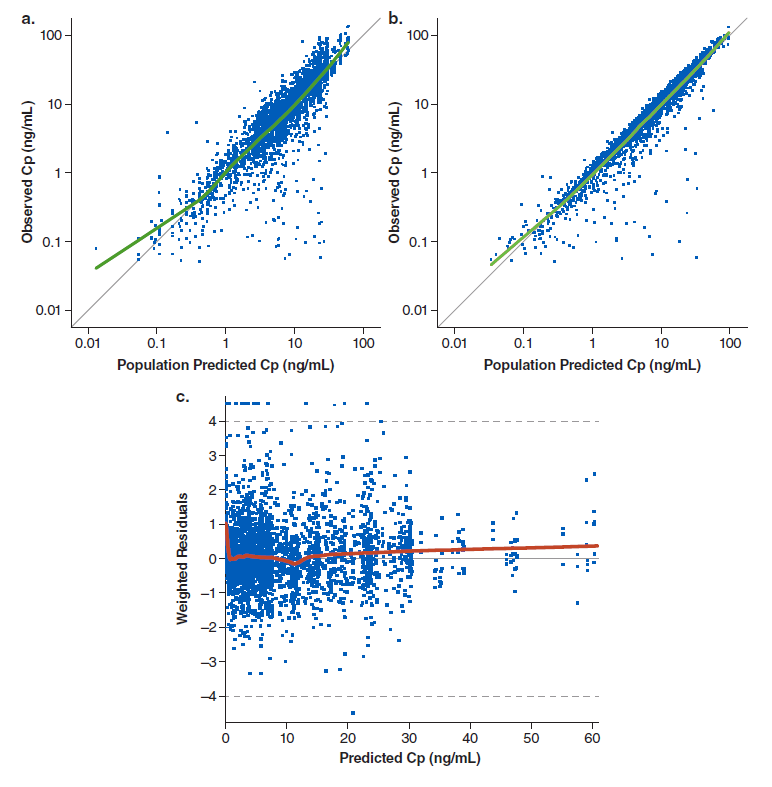 Cp plasma concentrations.Dose Level(mg)Dose Level(mg)Cmax(ng/mL)Tmaxa(hr)AUC0-24(ng*hr/mL)4 (Fasted)Mean2.541040.4SD0.868.00,14.011.2n6664 (Fed)Mean2.098.0035.2SD0.616.00, 14.010.4n55510Mean5.8210104SD2.228.00, 14.041n66620Mean9.5711167SD3.586.00, 14.063n66620Mean12.98225(Older age group)SD1.96.00, 10.039n66640Mean31.98573SD11.46.00, 8.00206n666Descriptor – Mean (min, max)All subjectsSAD/MADPhase 2 (ADHD)Phase 2 (FM)Number of subjects (n)49968192239Age (years)38.7 (18, 65)36.8 (18, 64)30.8 (18, 45)45.5 (19, 65)Body weight (kg)80.6 (43.1, 157)74.4 (51.6, 96.0)81.5 (48.5, 136)81.6 (43.1, 158)Height (cm)168.3 (137, 199)167.3 (149, 184)173.5 (150, 199)164.5 (137, 191)Baseline creatinine clearance (ml/min)100.5 (45.2, 201)123.2 (69.8, 200)113.0 (67.3, 201)83.9 (45.2, 154)Body mass index (kg/m2)28.4 (18.6, 44.6)26.6 (19.9, 32.8)27.0 (18.7, 34.9)30.1 (18.6, 44.6)Sex (M, F), n175 M, 324 F40 M, 28 F119 M, 73 F16 M, 223 FSmoker/Non-smoker, n82 S, 417 NS0 S, 68 NS36 S, 156 NS46 S,193 NS